АДМИНИСТРАЦИЯ  ВЕСЬЕГОНСКОГО  МУНИЦИПАЛЬНОГО ОКРУГАТВЕРСКОЙ  ОБЛАСТИП О С Т А Н О В Л Е Н И Ег. Весьегонск 29.12.2023                                                                                                                             № 689п о с т а н о в л я е т:1. Постановления Администрации Весьегонского муниципального округа от 30.12.2022  № 639 «Об  утверждении   муниципальной программы Весьегонского муниципального округа Тверской области «Развитие физической культуры и спорта в Весьегонском муниципальном округе Тверской области» на 2023 – 2028 годы», от 06.10.2023 № 425 «О внесении изменений в постановление Администрации Весьегонского муниципального округа от 30.12.2022  № 639», признать утратившими силу 01.01.2024 г.2. Обнародовать настоящее постановление на информационных стендах муниципального образования Тверской области «Весьегонский муниципальный округ»и  разместить на официальном сайте Весьегонского муниципального округа Тверской области в информационно-телекоммуникационной сети интернет.Настоящее постановление вступает в силу с 01.01.2024 г.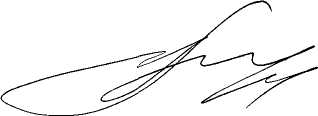 Глава Весьегонского муниципального округа                                                                             А.В. ПашуковО признании утратившими силу постановлений Администрации Весьегонского муниципального округа от 30.12.2022  № 639, от 06.10.2023 № 425